“Identidad por el Territorio”Jorge Daniel Baldion  Mono y Leonar Hernán. Ramírez Mayorga Institución Educativa El VergelNotas de AutorJorge, Daniel, Baldion, Mono, Leonar, Hernán, Ramírez, Mayorga,Institución, Educativa, el VergelExperiencia, SignificativasSecretaria, de, Educación, DepartamentalContacto danielbaldiom@gmail.com – leonar6776@gmail.com INTRODUCCIÓNAntes de ahondar en conceptos y tecnicismos, es necesario partir de la siguiente pregunta, para entender la pertinencia del proyecto de Huilensidad, planteado para la Institución Educativa El Vergel.¿Es preciso hablar de Huilensidad sin conocer el territorio, la riqueza cultural, arqueológica, y su biodiversidad?El presente proyecto corresponde a uno de los trabajos institucionales que se debe llevar a cabo para fomentar el sentido de pertenencia por la región del departamento del Huila. El título de este documento es, “IDENTIDAD POR EL TERRITORIO” y tiene como enfoque, el turismo antropológico, paleontológico, religioso, gastronómico y el ecoturismo.El grupo de trabajo, conformado inicialmente por docentes de la institución educativa El Vergel,  JORGE DANIEL BALDION MONO, LEONAR H. RAMIREZ MAYORGA, ha decidido realizar dicho proyecto en cuatro zonas del territorio del HUILA, considerando su potencial natural, la riqueza ecológica e histórica, para transversalizar conocimientos en el área de lengua castellana, ciencias naturales, ética, entre otros, siempre desde  un sentido más significativo, donde el educando adquiera un papel protagonista, de conciencia y sentido de pertenencia por nuestro territorio huilense.En primer lugar, para el planteamiento del proyecto, se tuvo en cuenta una temática que fuese útil para los participantes y que pudiera contribuir en el desarrollo humano de la sociedad y específicamente de la comunidad educativa de nuestra institución; es por esto que se decide abordar el turismo como una alternativa, para llevar a cabo la conservación, la comprensión y valoración del entorno cultural.Es preciso decir que este proyecto surge como una herramienta complementaria y soñadora, que necesita el aporte, no solo emocional, sino también económico, para solventar los gastos de transporte, entendiendo este, “IDENTIDAD POR EL TERRITORIO”  como algo más que un viaje hacia la naturaleza, teniendo como principio, el mejoramiento de la calidad ambiental y estilo de vida del educando-turista, creando una nueva ética y cultura en los jóvenes. JUSTIFICACIONEste trabajo es parte de la planificación de proyectos institucionales en la comunidad educativa el vergel, en un futuro podrá ser un factor de desarrollo dentro de nuestra comunidad educativa, ya que aborda un tema transversal de carácter complejo, es decir, debe contar con la participación de todos los maestros y directivos que pertenecen a la Institución Educativa el Vergel. Para esto se desarrolló un plan de trabajo que consiste en apropiarse de la riqueza cultural paisajística, la biodiversidad y una perspectiva antropológica de todo el territorio, iniciando este, por un reconocimiento local específicamente en la comunidad del Vergel y posteriormente realizar visitas a los sitios turísticos más representativos  que son foco de turistas nacionales e internacionales,  que ven en el departamento del Huila, potencial científico, antropológico, paisajístico y biológico; factores que la educación departamental no ha tenido en cuenta para formar a las futuras generaciones, con experiencias complejas que pueden ser fuente de conocimiento y economía. IDENTIDAD POR EL TERRITORIO  es un proyecto educativo y complejo, que nace con la necesidad de ofrecer una herramienta a los estudiantes de la Institución Educativa que no logran acceder  a la educación pública y gratuita por cuestiones económicas o bajos puntajes en el Icfes, que no poseen alternativas de trabajo digno  y medios para acceder  a la formación. El turismo bien desarrollado con criterios ecológicos, ofrece una dinámica de intercambio de conocimiento y puede ser una estrategia para adquirir recursos económicos. PREGUNTA PROBLEMA ¿Es preciso hablar de Huilensidad sin conocer el territorio, la riqueza, cultural, antropológica, la biodiversidad y sus paisajes? PLANEAMIENTO DEL PROBLEMALa falta de oportunidades que poseen nuestros jóvenes para llegar a la educación superior es un problema que limita el desarrollo de Colombia, en nuestra Institución Educativa, es evidente que, el porcentaje de estudiantes que logran acceder a la universidad pública es muy bajo. Para  el 2018, fue solo el  0,25 % de los jóvenes que culminaron el grado once los que lograron acceder a la educación superior; lo que lleva a realizar ¡una pregunta recurrente! ¿Qué actividad estarán realizando el 99.75 % que no pudo acceder a la educación? Como académicos, es preocupante  ver una taza  tan baja, de jóvenes que acceden a una universidad. Sin embargo, desde la creatividad se pueden apreciar oportunidades que  serán herramientas útiles para  mitigar la baja taza de ingreso a la educación superior, que claramente determina el incremento de  la pobreza en las clases sociales – populares, como lo es en nuestra comunidad educativa por los diferentes factores que inciden en este fenómeno , además, de ser tan vulnerable a la prueba Icfes, que limita el ingreso de los estudiantes y en porcentaje quedan a la deriva sin el derecho a la educación pública y gratuita (artículo 67 constitución política 1991 de Colombia). Por lo tanto, IDENTIDAD POR ELTERRITORIO, es una alternativa para enseñar a nuestros estudiantes, a aprovechar las diversas oportunidades que hay en  todo el territorio Huilense y que tengan un acercamiento con la ciencia,  la sociedad,  el arte y la cultura, además, que esta experiencia la visualicen como una alternativa económica para su futuro.OBJETIVOSObjetivo generalEl principal objetivo de este proyecto, es llevar a cabo un turismo integrado, que sirva como herramienta para el aprendizaje y apropiación de valores, frente a nuestros paisajes e identidad cultural por el departamento del Huila.Objetivos específicosCapacitar y certificar a los docentes como guías turísticos expertos.Dar a conocer herramientas teóricas que les permita entender y desenvolverse en los diferentes puntos o lugares del departamento del Huila, a visitar.Llegar a los educandos con un aprendizaje, que no enmarque solo el aspecto teórico, sino, desde la participación misma, en los diferentes lugares, DESIERTO DE LA TATACOA (11°) - NATAGA (8°) -PAICOL (10°) - SAN AGUSTIN (9°).Hacer que la comunidad educativa comprenda que la educación no solo se da en medio de cuatro paredes y que la enseñanza puede ser más dinámica e interactiva.Desarrollar un documento didáctico, con registro fotográfico, historias de viaje (idioma inglés y español) que permita evidenciar la experiencia significativa.ANTECEDENTES A continuación se presentan algunos resúmenes de tesis que sirvieron como soporte para el proyecto IDENTIDAD POR EL TERRITORIO.En los últimos años, el turismo se ha convertido en un factor para dinamización de  las regiones menos desarrolladas y áreas marginales en Brasil y en el mundo. La perspectiva de inserción de nuevos espacios en la economía del turismo asociado a todo el conjunto de actividades atractivas complementarias al turismo ha instrumentalizado los diversos agentes (públicos y privados) que, a través de los más distintos mecanismos como: planes de desarrollo, programas regionales y/o locales, han elaborado políticas regionales y sectoriales con el objetivo de poner en marcha el desarrollo local e incluir estos espacios en el circuito económico del consumo del turismo. De esta manera, esta investigación tiene como objetivo analizar el papel de las políticas públicas y privadas de turismo desarrolladas en el estado de Sergipe desde la perspectiva del desarrollo local. Para alcanzar este objetivo han sido desarrollados algunos procedimientos metodológicos, a saber: en el primer  momento, hemos realizado la revisión bibliográfica, en que fueron consultados distintos estudios que abordan los temas directamente conectados con esta investigación. Posteriormente han sido consultados leyes, planes e instrumentos de gestión, a fin de analizar la institucionalización del turismo en el estado de Sergipe. Además, han sido realizadas entrevistas con agentes involucrados con la práctica turística local y agentes sociales con el objetivo de fundamentar los análisis presentes en esta Tesis. Posteriormente, fueron elaborados los documentos cartográficos y estadísticos que facilitaron el análisis de la temática y especializaron los datos obtenidos a lo largo del proceso de investigación. Con ello, identificamos  que  el papel asumido por la actividad turística en Sergipe justifica la necesidad de centrarnos atención especial en la política de turismo y en los proyectos de planificación que pueden actuar como herramientas para promocionar cambios e intervenciones espaciales y urbanísticas a partir de acciones desarrolladas por la administración pública y privada.La actividad turística debe ser una práctica sostenible que contribuya al desarrollo económico, la equidad social, la revalorización cultural y la preservación del entorno. Con este objetivo la tesis afronta una de las principales dificultades en la aplicación real de la sostenibilidad en el sector: la falta de límites de sostenibilidad turística. Y lo hace a través del desarrollo de una metodología basada en indicadores que se aborda a dos niveles complementarios: el primero con la aplicación de un sistema de 26 indicadores de sostenibilidad social, económica y ambiental en 20 casos de estudio de Cataluña, y el segundo con la construcción de un Índice de Sostenibilidad Turística (ISOST) elaborado a partir del análisis empírico realizado y con vocación de uso general. El Sistema de Indicadores se calcula en municipios representativos de las diferentes realidades turísticas y territoriales de Cataluña, de manera que se identifican las variables clave en la sostenibilidad turística para posteriormente agregarlas en un Índice de Sostenibilidad Turística (ISOST). El ISOST establece umbrales de sostenibilidad turística extrapolables a partir de los cuales definir el grado de sostenibilidad turística de cualquier municipio turístico, cosa que supone la traducción de la sostenibilidad turística a valores cuantificables a través de una fórmula definida. La metodología propuesta, por tanto, es un sistema de recogida y tratamiento de datos efectivo para una planificación y gestión adecuada del turismo a escala municipal, así como una herramienta para valorar y definir estrategias turísticas de futuro y sostenibilidad para las destinaciones.Se determinó el aporte del turismo rural en el cambio del estado de desarrollo de los habitantes del municipio de La Mesa (Cundinamarca), bajo el enfoque de “desarrollo humano sostenible”. Se elaboró una revisión de los conceptos: medio rural, turismo, turismo rural, desarrollo y sostenibilidad que permitió enmarcar la investigación. Con la Metodología de Sistemas Suaves adaptada de Checkland se construyó un modelo ideal de un turismo rural que contribuyera al “desarrollo humano sostenible”. El modelo se contrastó con lo encontrado en el Municipio, donde, a través de la misma metodología en conjunto con la “inmersión social” se caracterizó el sistema turístico de la Mesa en el momento de la investigación. Al realizar el análisis se evidenciaron conflictos originados por las cosmovisiones divergentes sobre el turismo rural en el territorio, de diferentes grupos de actores locales interesados o afectados por la actividad turística. Se encontró que en el municipio no existía un sistema de turismo rural claramente delimitado y que el modelo de turismo que se realizaba no estaba contribuyendo al desarrollo sostenible de sus habitantes de manera generalizada.MARCO TEORICO  IDENTIDAD POR EL TERRITORIO, es un proyecto que nace en  la institución educativa el vergel con el propósito de brindar una herramienta  a los estudiantes de la institución educativa el Vergel, en donde se llevaran a cabo diversas actividades que implica a los estudiantes, como visitantes de algunos lugares del territorio Huilense. Cada lugar a visitar comprende las bases de la estructura de conocimientos complejos, que pueden ser usados como estrategia de aprendizaje, para enseñar a los estudiantes. Las riquezas paisajísticas, académicas y culturales del departamento, son evidentes, pero, al parecer  terminan en manos de particulares que buscan aprovecharla para beneficio individual, como lo es, el caso de  hoteles y empresas operadoras turísticas.IDENTIDAD POR EL TERRITORIO, busca implementar una práctica que les permita a los estudiantes, empoderarse de todos los factores turísticos que posee el departamento del Huila, por medio de la experiencia de conocer el lugar y todos los secretos académicos y culturales, ocultos; los estudiantes tendrán la posibilidad de crear estrategias que les permitan en un futuro, participar de manera directa en todas las opciones de vida, que ofrece el  turismo para los residentes locales.Para esto se tomaron cuatro puntos distribuidos en el departamento del Huila: San Agustín, un lugar sagrado para nuestros pueblos ancestros; en este los estudiantes aprenderán la cronología de la historia huilense (época precolombina) y todos los aspectos antropológicos de los grupos sociales aborígenes que intercedieron en este lugar, los estudiantes  podrán dimensionar, además, las matemáticas ocultas dentro de los puntos sagrados que tienen una conexión directa con aspectos físicos y fenómenos astronómicos que determinaban el clima y por supuesto las prácticas sociales de los grupos que utilizaron este lugar como un centro de culto.Villa vieja,  un lugar representativo para la comunidad científica a nivel  nacional e internacional, visitado por tener una reserva fosilífera perteneciente al periodo mioceno medio, de la era cenozoica, es un espacio adecuado para aprender, acerca de las eras geológicas que componen nuestro planeta, por otro lado y no menos importante, encontramos un lugar apropiado para hacer observación astronómica, descubrir los confines de nuestro basto cosmos.Paicol, uno de los lugares del Huila más representativos  a nivel eco turístico; allí los estudiantes realizaran un reconocimiento de los paisajes y flora que adorna a este bello municipio, aplicando conocimientos de biología.Nátaga, un municipio reconocido por su catedral – museo, en donde los estudiantes aprenderán de la historia de la religión en nuestro departamento, la arquitectura de la colonia y las diversas cosmovisiones que tenían los antepasados precolombinos, un lugar apropiado para cuestionarse, acerca de, la importancia de la religión.En los cuatro lugares se llevaran a cabo prácticas de turismo únicas para el caso de San Agustín TURISMO ANTROPOLOGICO, en villavieja TURISMO CIENTIFICO (astronomía y paleontología), Paicol se convierte en la cuna del ECOTURISMO O TURISMO AMBIENTAL y en Nátaga se realizara la práctica de turismo RELIGIOSO.A continuación se realiza una descripción de los lugares; estos datos  fueron tomados de los diversos grupos que ofrecen turismo, en los lugares que se desean visitar. SAN AGUSTÍN «Destino Mágico y Sagrado»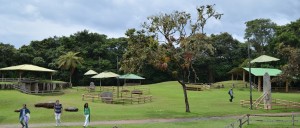 Parque arqueológico de San AgustínLa UNESCO reconoció en el año 1994 como patrimonio histórico y cultural de la humanidad los parques arqueológicos de San Agustín, Alto de los Ídolos, Alto de las Piedras y Tierra dentro en reconocimiento a su enigmática y milenaria cultura; cultura que plasmo en piedras su pensamiento mito poético, parques que son visitados por turistas nacionales y extranjeros.Desde San Agustín se pueden visitar otros emblemáticos sitios arqueológicos, entre ellos: La Chaquira, El Tablón, La Pelota, El Purutal, Quebradillas; también se es fácil emprender expediciones a la Laguna de la Magdalena lugar donde nace el Río Magdalena. El Estrecho del Magdalena, la Calle de las Locerías, el Museo Precolombino Villareal y el Parque Museo de Obando son otros sitios de interés turístico ideales para visitar.Para los amantes de los deportes de aventura es posible practicar Rafting en el río magdalena y Parapente sobre un imponente cañón de 400 metros de altura.Distancia de Neiva: 215kmAltura: 1,730 mts sobre el nivel del marTemperatura: 18º CFuente:VILLAVIEJA:«De Villavieja te llevaras mis paisajes»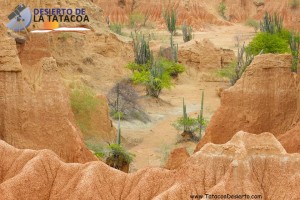 Cusco del desierto de la TatacoaHistoria y naturaleza se funden en el valle de Yararaka como lo denominaron los Pijaos, Valle de Las Tristuras como lo bautizo Jiménez de Quezada y Villavieja como se le reconoce actualmente. Villavieja  además de oficiar como sede de la segunda fundación de Neiva, albergo en su seno a la comunidad Jesuita que desarrollo la Hacienda Ganadera de Aposentos, famosa por surtir a Santa fe de Bogotá de novillos gordos, la carne para el abasto de la comunidad y el cebo para el alumbrado público de la ciudad. El Desierto de la Tacataca es el atractivo turístico más importante de la zona, su suelo presenta diferentes texturas y colores, rojos, verdes y grises adornan el paisaje, su territorio es rico en aves endémicas, mamíferos y reptiles, en la noche, la cúpula celeste que por su ubicación a 3º17` del Ecuador celeste y su baja polución lumínica se convierte en el escenario privilegiado para la observación astronómica, ejercicio que noche a noche se puede realizar en el Observatorio Astronómico del desierto bajo la orientación del profesor Javier de la Rúa.Para los estudiosos de la arqueología y paleontología el sitio de la venta es el yacimiento fosilífero más importante de Sur América  para quienes profundizan en el periodo Mioceno, en el Museo Paleontológico se puede observar piezas representativas de la época, como también en el Museo del Totumo se pueden conocer la artesanía autóctona de la localidad.Distancia de Neiva: 37kmAltura: 365 mts sobre el nivel del marTemperatura: 26º CFuente: PAICOL: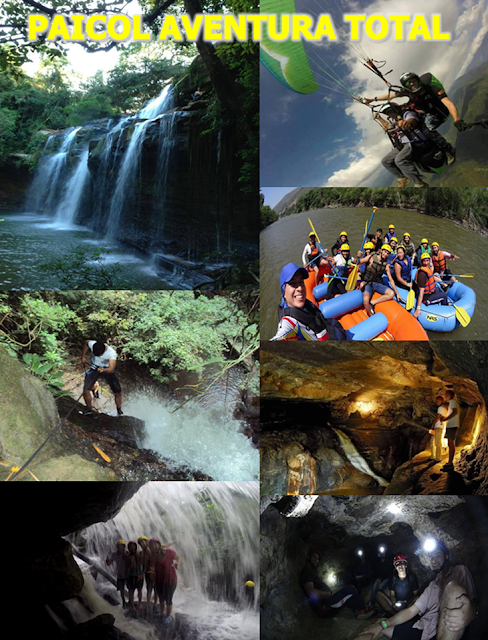 Fotografía tomada deEn municipio de Paicol, En el sur occidente del Departamento del Huila, a noventa minutos de la ciudad de Neiva, por una excelente carretera pavimentada, se encuentra el Municipio de Paicol: Una joya histórica de calles empedradas, personas amables y tradicionales.Las aguas del imponente Río Páez bañan sus pintorescos paisajes, en los que profundas cavernas y centenarios caminos reales cruzan el maravilloso escenario donde el pueblo de Paicol fue construido; seguramente sin que sus fundadores imaginaran que la confluencia de tantos atractivos naturales lo convertirían en un punto de encuentro de aventureros amantes del rafting, la espeleología, el rappel y el senderismo. Existente un lugar sagrado para los amantes de los deportes de aventura, en donde realizaremos las siguientes actividades llenas de aventura  y adrenalina, en un solo día, así: City tour PaicolSenderismo a las cascadas del MotilonaEspeleología cueva caja de aguaGuías especializados y equipos de seguridadTransporte de servicio especialRafting rió PáezParapente Torrentismo salto de santa InésSenderismo camino de la montaña del medioSenderismo cascadas de la serpienteNATAGA: Es la capital Mariana del Huila sede del Santuario Basílica de Nuestra Señora de las Mercedes, visitada anualmente por 200.000 feligreses aproximadamente.
Considerado el tercer centro de peregrinación de Colombia.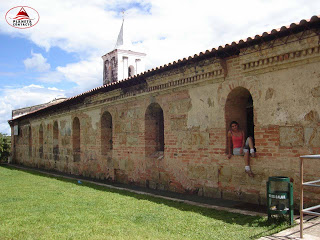 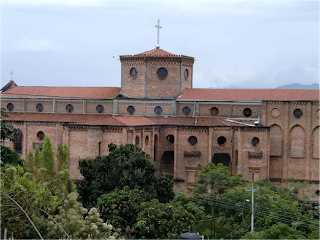 
El principal sitio de atracción turística es la basílica de LA VIRGEN DE LAS MERCEDES que por su tradición especialmente religiosa, resulta muy visitada; alrededor de 150.000 peregrinos en el año, especialmente el día de la fiesta, el 24 de septiembre, donde se estima que acuden unos 35.000 peregrinos de todos los sitios del país; estas romerías se presentan en menor proporción los días domingos y festivos. Sin embargo, esta situación favorable no se ha aprovechado y es así como el turismo no es representativo en el municipio, pues no se cuenta con hoteles ni restaurantes que ofrezcan servicios.
Las construcciones de propiedad de la Iglesia tienen además interés arquitectónico e histórico lo cual es un componente esencial a la hora de gestionar recursos que fomenten el turismo y para la construcción de infraestructura de servicios.
Potencialmente se cuenta con sitios de interés eco turístico como es la Serranía de las Nieves, la Quebrada Laja sobre la vía principal y el Salado Caliente en la vereda el Alto Carmelo sobre el Río Negro, en donde se cuenta con aguas termales, pero se carece de una vía de entrada carreteable y de mayor promoción.
Este es un buen potencial económico en la medida que se haga fomento en coordinación con otras entidades y se organice la población para que el turista pueda encontrar algún atractivo complementario a su visita religiosa.METODOLOGIAParadigma de investigación El método de investigación que se va a desarrollar en este proyecto, es de corte Complejo, el cual nos permitirá  construir un proceso de enseñanza creativo.Tipo de investigación   La necesidad de dejar en nuestras generaciones sucesoras un conocimiento complejo, surge de un pensamiento ecológico, relacionado directamente con la ética, y permite entregar al estudiante una herramienta valiosa, para defenderse y defender las condiciones naturales que nos mantienen  vivos,  dentro de esta gran casa, la Tierra.  Sin embargo es una lucha directa contra la desigualdad de clases que existe en nuestro país; el tipo de investigación se caracteriza por ser compleja,  ya que este, es un tema  bastante nuevo en las instituciones educativas del Huila y por qué no decirlo, en Colombia; siendo las bases estructurales de este trabajo, la complejidad y la lógica.Diseño de la investigaciónEsta  investigación incursiona en los sistemas complejos, desde sus inicios se ha trabajado desde el punto de la creatividad  y, cómo  viajar, puede ayudar  a despertarla. Los viajes son un factor importante para conocer la historia del universo, la historia del planeta, la historia del ser humano  y la ética; esta última, acompañada de las escenas deportivas y artísticas, que de manera compleja encierra todos los conocimientos en todas las áreas de aprendizaje. Población y muestra La población beneficiada, con la que se va a trabajar, es la comunidad que comprende a la Institución Educativa el Vergel, específicamente con estudiantes de secundaria, que comprenden los grados decimo y once. Técnicas de recolección de información	Los instrumentos principales que se utilizaron en la recopilación de datos fueron los siguientes:Diarios de campo, elaborado por los estudiantes.Diarios de campo, información documental.Toma de material fotográfico. Elaboración de blog para la sistematización de imágenes  videos y documentos elaborados.Implementación de encuesta   a estudiantes, para medir el nivel de satisfacción.Elaboración de  unidad didáctica, con la recopilación de todas las evidencias.Secuencia de investigación Elaboración - Cronograma de actividades.Reconocimiento del grupo, con que se va a trabajar el primer viaje (grado ONCE)Diligenciamiento de seguros para el grado ONCERecolección de recursos económico para el viaje.Viaje a San Agustín.  Elaboración de blog.Sampedrito institucional.Recopilación de material fotográfico he incorporación al blog. Reconocimiento del grupo con que se va a trabajar el segundo viaje (grado DECIMO)Diligenciamiento de seguros para el grado DECIMO.Recolección de recursos económicos para el viaje. Viaje a Paicol.Editar blog para subir las imágenes del segundo viajeRecolección de recursos para el tercer viaje (grado ONCE)Viaje a villavieja Editar blog para subir imágenes del tercer viaje Recolección  de recursos para el cuarto y último viaje (grado 10)Elaboración de documento descriptivo de los lugares escritos en inglés.Elaboración de reseñas de viaje y traducidos al inglés.Elaboración de documento final.Materiales y equipos:Dos  Cámaras digital.Dos Drones.Un (SQM) Sky  Quallity Meter.Dos computadores core 7 de octava generación.Dos  Láser astronómico.Paquetes de office 2019.Equipo de GPS.Multiparametros  para medir PH, conductividad  y oxigeno disuelto.Telescopio celestron para fotografiar objetos de espacio profundo.Tres  kits equipos  de seguridad para alpinismo.Linternas de luz de sodio de baja  presión Treinta cascos de minería.Treinta chalecos salvavidas.Pitos de S.O.S. Diez chalecos de presentación con el logo del proyecto.Sistematización de la informaciónLa sistematización de la información se hará, en el blog (https://danielbaldionm.wixsite.com/website)  en donde estará disponible el material fotográfico y videos. También, se harán documentos, en donde quedará evidenciado el trabajo (unidad didáctica, reseña). InclusiónLa inclusión es un factor importante dentro del proyecto, ya que en la comunidad de el Vergel, hay presencia de un grupo étnico que desarrolla un papel, muy importante dentro de la comunidad, por el trabajo que desenvuelve en las fincas y las diferentes artesanías que elaboran las mujeres; en el blog se abre un espacio para mostrar los trabajos artísticos de esta comunidad, que migro desde el putumayo específicamente del municipio la hormiga.Cronograma de trabajo HUILENSIDAD  “IDENTIDAD POR EL TERRITORIO”Tabla 1 DESARROLLO DEL PROYECTOEl desarrollo del proyecto lo podrá observar en un blog con el siguiente enlacehttps://danielbaldionm.wixsite.com/websiteCOMUNIDAD IMPACTADA# DE INDIVIDUOSESTUDIANTES50PADRES 	INDEFININIDOS DIRECTIVOS 2MAESTROS11Actividades/MesesENEROFEBREROMARZO MAYOAGOSTO OCTUBRE NOVIEMBREENERO - FEBREROFEBREROPlaneación del anteproyecto.Primera semana institucional Aprobación del anteproyecto en el SIE Y POA.Segunda semana institucionalBúsqueda de apoyo por parte de la secretaría de turismo y de educación  para seguros y viáticos.Primera salida turística; san Agustín (turismo arqueológico)   grado once.(14-15)Segunda  salida  Paicol (Ecoturismo) Grado decimo.( 9-10)Tercera  salida   villa vieja (Turismo astronómico y paleontológico) grado once.(15- 16)Cuarta  salida san Nátaga (Turismo religioso) grado Decimo(10-11)Elaboración de documentos  (Historias de viaje) En español e inglés con   material fotográfico.Recopilación de historias de viaje y experiencias significativas en un solo documento.Elaboración del documento.Elaboración del documentoElaboración del documentoElaboración del documentoDivagación del proyectoTercera semana.Entrega finalCuarta semana.